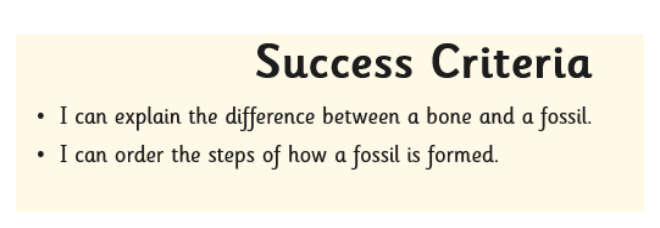 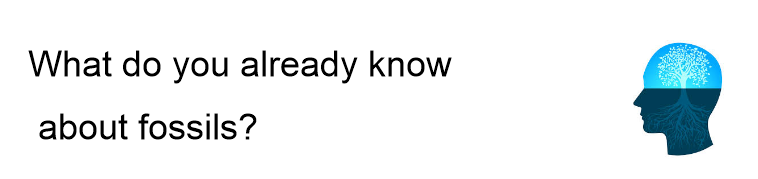 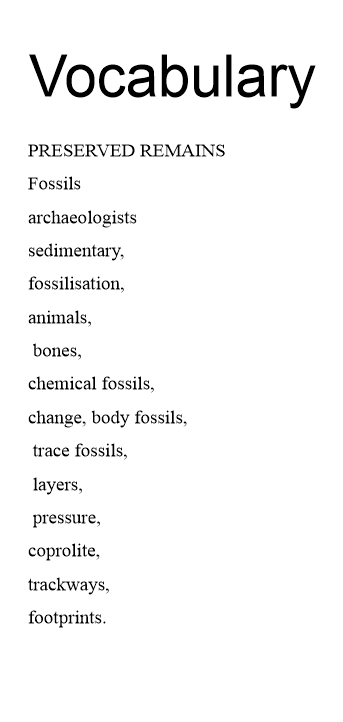 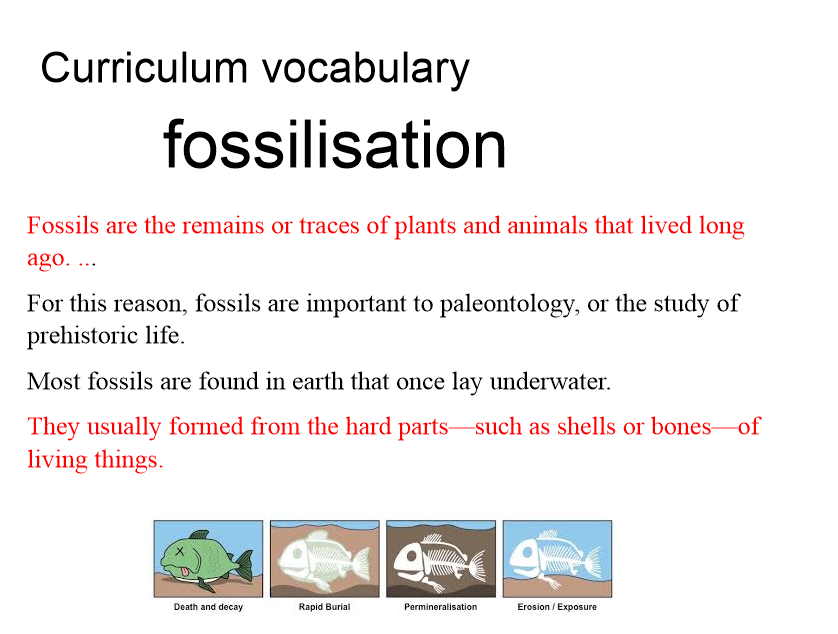 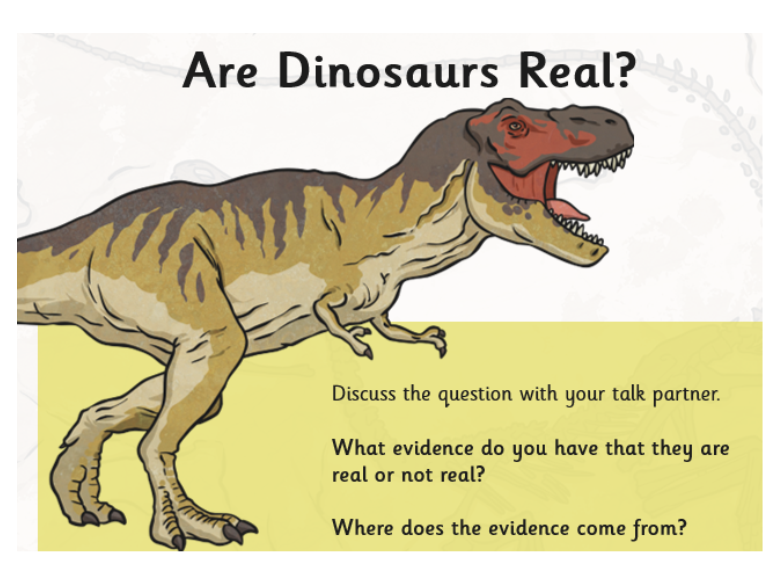 How do we know that dinosaurs were real? What is the evidence?Fossilisation ProcessCreate a chronological report, iMovie, Book Creator or Stop Motion to show this process!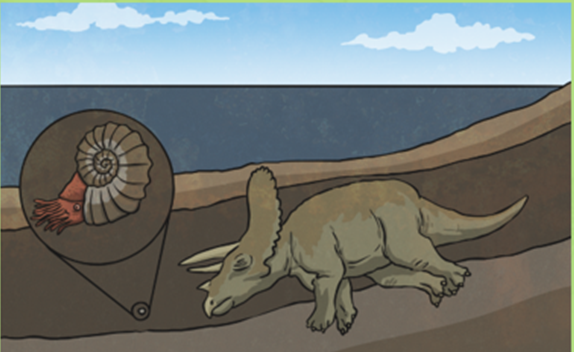 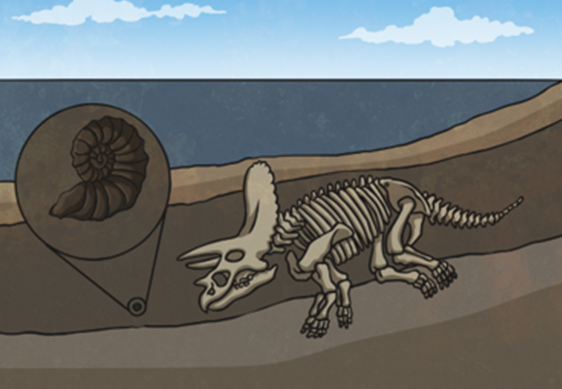 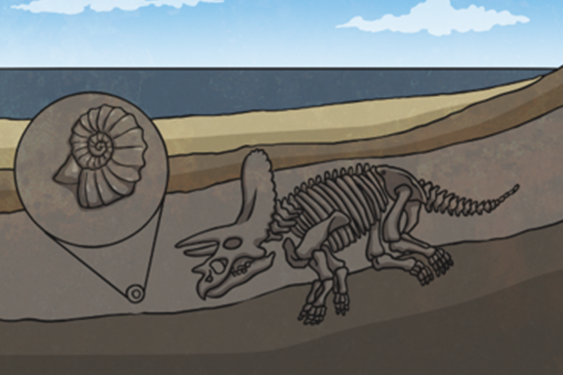 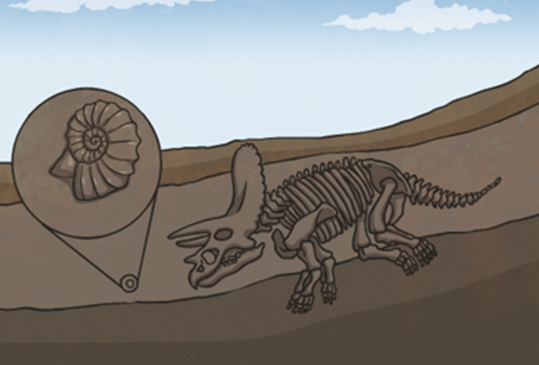 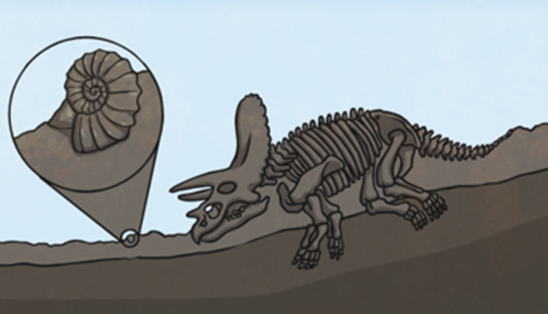 